Разработка урока по теме «Галактическая птица»на конкурс школьных музеев авиации и космонавтикиРазработчик: учитель изобразительного искусства СОШ № 13                         Совтус Светлана Михайловна3 занятие  « ПРОЕКТ ТВОЕЙ КОСМИЧЕСКОЙ СТАНЦИИ » - ЦЕЛЬ – познакомить с  научно-фантастическим жанром в живописи, выполнение работы красками « Пейзаж далекой планеты»ФОРМА ПРОВЕДЕНИЯ – комбинированный урок, сопровождающаяся презентацией и сообщениями учащихся.ЗАДАЧИ:обучающая -  познакомить учащихся с историей развития отечественной космонавтики, с теми, кто внес свой вклад в покорение Вселенной, воспитательная - воспитать чувство патриотизма и гордости за свою Родину, первой преодолевшую силу земного притяжения, развивающая - расширить кругозор учащихся, ознакомить с литературой по данной тематике.ОФОРМЛЕНИЕ: книжная выставка «Человек. Вселенная. Космос»,                               плакаты, портреты космонавтов,                               мультимедийная презентация «Космос далекий и близкий»мультимедийная презентация « Судьбы кубанских космонавтов и летчиков»ХОД ЗАНЯТИЯ. Открылась бездна, звезд полна,
Звездам числа нет, бездне — дна.
М.В. ЛомоносовВведение в тему урока.Учитель. Ребята мы продолжаем разговор на космическую тему, сегодня на уроке мы поговорим о наших земляках, которые побывали в космосе. Просмотрим презентацию и послушаем сообщения одноклассников.1 ученик.  Сообщение о Владимире Константиновиче Коккинаки2 ученик. Сообщение о Евгении Яковлевиче Савицком3 ученик. Сообщение о Геннадии Ивановиче Падалка4 ученик Сообщение о Березовом Анатолии Николаевиче.5 ученик Сообщение о Горбатко Викторе Васильевиче6 ученик Сообщение о Савицкой Светлане  Евгеньевне.2. Практическая работа.     Ребята нам сегодня предстоит свои рисунки выполнить в цвете. Еще раз просмотрим картины Алексея Леонова. Какие цвета использует художник для изображения космических пейзажей.Я думаю вам будет интересно поместить готовые космические аппараты на космические пейзажи, созданные вами. Конечно по желанию.Инопланетные корабли и космические станцииУчащиеся с большим удовольствием занимаются макетированием космических кораблей, межпланетных летательных аппаратов и всевозможных инопланетных вездеходов не только в начальной школе, но и в старших классах. На занятиях изобразительным искусством нет необходимости вдаваться в их технические характеристики. Достаточно проанализировать общие особенности конструкций: обтекаемость, наличие всевозможных антенн, солнечных батарей, крыльев и хвостового оперения. В основе космического аппарата могут быть: ствол — цилиндр, головка — конус, хвостовое оперение — отдельные детали или просто полоски бумаги (7–8).Помимо больших космических кораблей можно сконструировать и разведывательные капсулы или космические катера (9–10).Инопланетные корабли и космические станции можно изготовить как из белой бумаги, так и из крашеной. Для этого плотная бумага предварительно покрывается гуашью с добавлением клея ПВА (после высыхания она не будет пачкать руки), здесь ребята могут вовсю проявить свою фантазию в окраске будущих объектов, используя всевозможные подтеки, разводы, набрызги и пр.3. Самостоятельная работа учащихся. Ребята выполняют  живописную  композицию на тему «Пейзаж далекой  планеты»4. Итог урока. Выставка работ.Тема «Космос (научно-фантастический жанр на занятиях изобразительным искусством в школе)» не только пробуждает творческое воображение, но и позволяет привлечь внимание учащихся к истории освоения космоса и космическим достижениям нашей страны. Для этого не обязательно дожидаться 12 апреля — Дня космонавтики, который, к сожалению, не отмечается широко. История отечественной космонавтики насчитывает много других не менее знаменательных дат:4 октября 1957 — запуск первого искусственного спутника Земли, начало космической эры;12 сентября 1959 — запуск, 14 сентября — прилунение автоматической межпланетной станции (АМС) «Луна-2» (первый межпланетный перелет);7 октября 1960 — АМС «Луна-3», впервые сфотографирована невидимая с Земли обратная сторона Луны;12 апреля 1961 — полет первого космонавта Земли Ю.А. Гагарина;12 октября 1964 — «Восход-1», первый космический корабль с экипажем на борту — В.М.Комаров, К.П. Феоктистов, Б.Б. Егоров;18 марта 1965 — «Восход-2», А.А. Леонов вышел в открытый космос;3 февраля 1966 — АМС «Луна-9» совершила мягкую посадку на Луну и передала фотопанораму лунной поверхности;30 октября 1967 года — осуществлена первая в мире стыковка на орбите двух спутников «Космос 186» и «Космос 188»;16 января 1969 — в результате стыковки на орбите «Союза-4» и «Союза-5» образована орбитальная станция с экипажем из 4 человек;24 сентября 1970 — АМС «Луна-16» достигла поверхности Луны, провела бурение и отбор образцов лунного грунта и доставила его на Землю;17 ноября 1970 — начал действовать на поверхности Луны управляемый с Земли самоходный аппарат «Луноход-1»;орбитальная станция «Мир» начала строиться 20 февраля 1986г. с запуска базового блока, последний, седьмой, блок пристыкован 26 апреля 1996 года. Станция прекратила свое существование и была сведена с орбиты 23 марта 2001 года.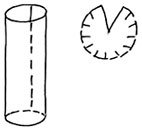 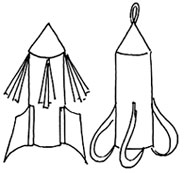 (7)(8)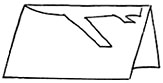 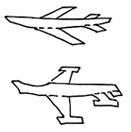 (9)(10)